Ф о р м а № 100 (ПМК)Первинна медична картка (варіант)  (Лицьовий бік)Продовження додатка 4(Зворотний бік)КОРІНЕЦЬ ПЕРВИННОЇ МЕДИЧНОЇ КАРТКИКОРІНЕЦЬ ПЕРВИННОЇ МЕДИЧНОЇ КАРТКИКОРІНЕЦЬ ПЕРВИННОЇ МЕДИЧНОЇ КАРТКИКОРІНЕЦЬ ПЕРВИННОЇ МЕДИЧНОЇ КАРТКИКОРІНЕЦЬ ПЕРВИННОЇ МЕДИЧНОЇ КАРТКИКОРІНЕЦЬ ПЕРВИННОЇ МЕДИЧНОЇ КАРТКИКОРІНЕЦЬ ПЕРВИННОЇ МЕДИЧНОЇ КАРТКИКОРІНЕЦЬ ПЕРВИННОЇ МЕДИЧНОЇ КАРТКИКОРІНЕЦЬ ПЕРВИННОЇ МЕДИЧНОЇ КАРТКИКОРІНЕЦЬ ПЕРВИННОЇ МЕДИЧНОЇ КАРТКИКОРІНЕЦЬ ПЕРВИННОЇ МЕДИЧНОЇ КАРТКИКОРІНЕЦЬ ПЕРВИННОЇ МЕДИЧНОЇ КАРТКИКОРІНЕЦЬ ПЕРВИННОЇ МЕДИЧНОЇ КАРТКИКОРІНЕЦЬ ПЕРВИННОЇ МЕДИЧНОЇ КАРТКИКОРІНЕЦЬ ПЕРВИННОЇ МЕДИЧНОЇ КАРТКИКОРІНЕЦЬ ПЕРВИННОЇ МЕДИЧНОЇ КАРТКИКОРІНЕЦЬ ПЕРВИННОЇ МЕДИЧНОЇ КАРТКИІЗОЛЯЦІЯНЕВІДКЛАДНА ДОПОМОГАНЕВІДКЛАДНА ДОПОМОГАНЕВІДКЛАДНА ДОПОМОГАНЕВІДКЛАДНА ДОПОМОГАНЕВІДКЛАДНА ДОПОМОГАНЕВІДКЛАДНА ДОПОМОГАНЕВІДКЛАДНА ДОПОМОГАНЕВІДКЛАДНА ДОПОМОГАНЕВІДКЛАДНА ДОПОМОГАНЕВІДКЛАДНА ДОПОМОГАНЕВІДКЛАДНА ДОПОМОГАНЕВІДКЛАДНА ДОПОМОГАНЕВІДКЛАДНА ДОПОМОГАНЕВІДКЛАДНА ДОПОМОГАНЕВІДКЛАДНА ДОПОМОГАНЕВІДКЛАДНА ДОПОМОГАНЕВІДКЛАДНА ДОПОМОГАНЕВІДКЛАДНА ДОПОМОГАНЕВІДКЛАДНА ДОПОМОГАНЕВІДКЛАДНА ДОПОМОГАНЕВІДКЛАДНА ДОПОМОГАНЕВІДКЛАДНА ДОПОМОГАНЕВІДКЛАДНА ДОПОМОГАНЕВІДКЛАДНА ДОПОМОГАНЕВІДКЛАДНА ДОПОМОГАНЕВІДКЛАДНА ДОПОМОГАНЕВІДКЛАДНА ДОПОМОГАНЕВІДКЛАДНА ДОПОМОГАНЕВІДКЛАДНА ДОПОМОГАСАНІТАРНА ОБРОБКА___ год. ___ хв. “___” ___________ 20___ р.___ год. ___ хв. “___” ___________ 20___ р.___ год. ___ хв. “___” ___________ 20___ р.___ год. ___ хв. “___” ___________ 20___ р.___ год. ___ хв. “___” ___________ 20___ р.___ год. ___ хв. “___” ___________ 20___ р.___ год. ___ хв. “___” ___________ 20___ р.___ год. ___ хв. “___” ___________ 20___ р.___ год. ___ хв. “___” ___________ 20___ р.___ год. ___ хв. “___” ___________ 20___ р.___ год. ___ хв. “___” ___________ 20___ р.___ год. ___ хв. “___” ___________ 20___ р.___ год. ___ хв. “___” ___________ 20___ р.___ год. ___ хв. “___” ___________ 20___ р.___ год. ___ хв. “___” ___________ 20___ р.___ год. ___ хв. “___” ___________ 20___ р.___ год. ___ хв. “___” ___________ 20___ р.ІЗОЛЯЦІЯПервинна медична карткаПервинна медична карткаПервинна медична карткаПервинна медична карткаПервинна медична карткаПервинна медична карткаПервинна медична карткаПервинна медична карткаПервинна медична карткаПервинна медична карткаПервинна медична карткаПервинна медична карткаПервинна медична карткаПервинна медична карткаПервинна медична карткаПервинна медична карткаПервинна медична карткаПервинна медична карткаПервинна медична карткаПервинна медична карткаПервинна медична карткаФорма Форма Форма Форма Форма Форма Форма Форма САНІТАРНА ОБРОБКАв/званняв/званняв/званняв/ч, з’єднанняв/ч, з’єднанняв/ч, з’єднанняв/ч, з’єднанняв/ч, з’єднанняв/ч, з’єднанняІЗОЛЯЦІЯВидана:Видана:Видана:Видана:МЕДИЧНА ДОПОМОГАМЕДИЧНА ДОПОМОГАМЕДИЧНА ДОПОМОГАМЕДИЧНА ДОПОМОГАМЕДИЧНА ДОПОМОГАМЕДИЧНА ДОПОМОГАМЕДИЧНА ДОПОМОГАМЕДИЧНА ДОПОМОГАМЕДИЧНА ДОПОМОГАМЕДИЧНА ДОПОМОГАМЕДИЧНА ДОПОМОГАМЕДИЧНА ДОПОМОГАСАНІТАРНА ОБРОБКАІЗОЛЯЦІЯнайменування мед. пункту (закладу), або їх штампнайменування мед. пункту (закладу), або їх штампнайменування мед. пункту (закладу), або їх штампнайменування мед. пункту (закладу), або їх штампнайменування мед. пункту (закладу), або їх штампнайменування мед. пункту (закладу), або їх штампнайменування мед. пункту (закладу), або їх штампнайменування мед. пункту (закладу), або їх штампнайменування мед. пункту (закладу), або їх штампнайменування мед. пункту (закладу), або їх штампВведено Введено Введено Введено Введено Введено Введено Введено Доза Доза Доза Доза САНІТАРНА ОБРОБКАпрізвище	ім’я	по батьковіпрізвище	ім’я	по батьковіпрізвище	ім’я	по батьковіпрізвище	ім’я	по батьковіпрізвище	ім’я	по батьковіпрізвище	ім’я	по батьковіпрізвище	ім’я	по батьковіпрізвище	ім’я	по батьковіпрізвище	ім’я	по батьковіпрізвище	ім’я	по батьковіпрізвище	ім’я	по батьковіпрізвище	ім’я	по батьковіпрізвище	ім’я	по батьковіпрізвище	ім’я	по батьковіпрізвище	ім’я	по батьковіІЗОЛЯЦІЯ___ год. ___ хв. “___” ___________ 20___ р.___ год. ___ хв. “___” ___________ 20___ р.___ год. ___ хв. “___” ___________ 20___ р.___ год. ___ хв. “___” ___________ 20___ р.___ год. ___ хв. “___” ___________ 20___ р.___ год. ___ хв. “___” ___________ 20___ р.___ год. ___ хв. “___” ___________ 20___ р.___ год. ___ хв. “___” ___________ 20___ р.___ год. ___ хв. “___” ___________ 20___ р.___ год. ___ хв. “___” ___________ 20___ р.___ год. ___ хв. “___” ___________ 20___ р.___ год. ___ хв. “___” ___________ 20___ р.___ год. ___ хв. “___” ___________ 20___ р.___ год. ___ хв. “___” ___________ 20___ р.(підкреслити)(підкреслити)(підкреслити)(підкреслити)(підкреслити)(підкреслити)(підкреслити)(підкреслити)(вписати)(вписати)(вписати)(вписати)САНІТАРНА ОБРОБКАПосвідчення особиПосвідчення особиПосвідчення особиПосвідчення особиПосвідчення особиПосвідчення особиІЗОЛЯЦІЯв/званняв/званняв/званняв/ч, з’єднанняв/ч, з’єднанняв/ч, з’єднанняАнтибіотикАнтибіотикАнтибіотикАнтибіотикАнтибіотикАнтибіотикАнтибіотикАнтибіотикСАНІТАРНА ОБРОБКАОсобистий №Особистий №Особистий №Особистий №Стать: Чол ЖінСтать: Чол ЖінСтать: Чол ЖінСтать: Чол ЖінСтать: Чол ЖінСтать: Чол ЖінСтать: Чол ЖінІЗОЛЯЦІЯСироватка ППС, ПГССироватка ППС, ПГССироватка ППС, ПГССироватка ППС, ПГССироватка ППС, ПГССироватка ППС, ПГССироватка ППС, ПГССироватка ППС, ПГССАНІТАРНА ОБРОБКАПоранений, захворів ___ год. ___ хв. __.__.20___ р.Поранений, захворів ___ год. ___ хв. __.__.20___ р.Поранений, захворів ___ год. ___ хв. __.__.20___ р.Поранений, захворів ___ год. ___ хв. __.__.20___ р.Поранений, захворів ___ год. ___ хв. __.__.20___ р.Поранений, захворів ___ год. ___ хв. __.__.20___ р.Поранений, захворів ___ год. ___ хв. __.__.20___ р.Поранений, захворів ___ год. ___ хв. __.__.20___ р.Поранений, захворів ___ год. ___ хв. __.__.20___ р.Поранений, захворів ___ год. ___ хв. __.__.20___ р.Поранений, захворів ___ год. ___ хв. __.__.20___ р.Поранений, захворів ___ год. ___ хв. __.__.20___ р.Поранений, захворів ___ год. ___ хв. __.__.20___ р.Поранений, захворів ___ год. ___ хв. __.__.20___ р.Поранений, захворів ___ год. ___ хв. __.__.20___ р.Поранений, захворів ___ год. ___ хв. __.__.20___ р.Поранений, захворів ___ год. ___ хв. __.__.20___ р.ІЗОЛЯЦІЯпрізвище	ім’я	по батьковіпрізвище	ім’я	по батьковіпрізвище	ім’я	по батьковіпрізвище	ім’я	по батьковіпрізвище	ім’я	по батьковіпрізвище	ім’я	по батьковіпрізвище	ім’я	по батьковіпрізвище	ім’я	по батьковіпрізвище	ім’я	по батьковіпрізвище	ім’я	по батьковіпрізвище	ім’я	по батьковіпрізвище	ім’я	по батьковіпрізвище	ім’я	по батьковіпрізвище	ім’я	по батьковіАнатоксин (який)Анатоксин (який)Анатоксин (який)Анатоксин (який)Анатоксин (який)Анатоксин (який)Анатоксин (який)Анатоксин (який)САНІТАРНА ОБРОБКАЕвакуйованийсан-,   груз-    авто,потягом, кораблем, гелікоптером, літакомЕвакуйованийсан-,   груз-    авто,потягом, кораблем, гелікоптером, літакомЕвакуйованийсан-,   груз-    авто,потягом, кораблем, гелікоптером, літакомЕвакуйованийсан-,   груз-    авто,потягом, кораблем, гелікоптером, літакомЕвакуйованийсан-,   груз-    авто,потягом, кораблем, гелікоптером, літакомкуди евакуйованийкуди евакуйованийкуди евакуйованийкуди евакуйованийкуди евакуйованийкуди евакуйованийкуди евакуйованийкуди евакуйованийкуди евакуйованийкуди евакуйованийкуди евакуйованийІЗОЛЯЦІЯПосвідчення особиПосвідчення особиПосвідчення особиПосвідчення особиПосвідчення особиПосвідчення особиПосвідчення особиАнтидот (який)Антидот (який)Антидот (який)Антидот (який)Антидот (який)Антидот (який)Антидот (який)Антидот (який)САНІТАРНА ОБРОБКАЕвакуйованийсан-,   груз-    авто,потягом, кораблем, гелікоптером, літакомЕвакуйованийсан-,   груз-    авто,потягом, кораблем, гелікоптером, літакомЕвакуйованийсан-,   груз-    авто,потягом, кораблем, гелікоптером, літакомЕвакуйованийсан-,   груз-    авто,потягом, кораблем, гелікоптером, літакомЕвакуйованийсан-,   груз-    авто,потягом, кораблем, гелікоптером, літакомМППМППВМГлікарніВМГлікарніВМГлікарніВГВМКЦВМКЦВМКЦЦив. закладЦив. закладІЗОЛЯЦІЯОсобистий №Особистий №Особистий №Особистий №Особистий №Особистий №Стать: Чол ЖінСтать: Чол ЖінСтать: Чол ЖінСтать: Чол ЖінЗнебол. засібЗнебол. засібЗнебол. засібЗнебол. засібЗнебол. засібЗнебол. засібЗнебол. засібЗнебол. засібСАНІТАРНА ОБРОБКАЕвакуйованийсан-,   груз-    авто,потягом, кораблем, гелікоптером, літакомЕвакуйованийсан-,   груз-    авто,потягом, кораблем, гелікоптером, літакомЕвакуйованийсан-,   груз-    авто,потягом, кораблем, гелікоптером, літакомЕвакуйованийсан-,   груз-    авто,потягом, кораблем, гелікоптером, літакомЕвакуйованийсан-,   груз-    авто,потягом, кораблем, гелікоптером, літакомМедРМедРВМГлікарніВМГлікарніВМГлікарніВГВМКЦВМКЦВМКЦЦив. закладЦив. закладІЗОЛЯЦІЯПоранений, захворів ___ год. ___ хв. __.__.20___ р.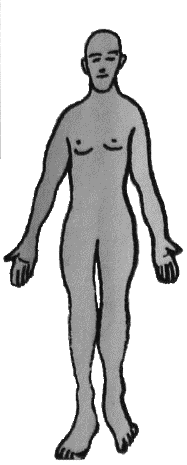 Поранений, захворів ___ год. ___ хв. __.__.20___ р.Поранений, захворів ___ год. ___ хв. __.__.20___ р.Поранений, захворів ___ год. ___ хв. __.__.20___ р.Поранений, захворів ___ год. ___ хв. __.__.20___ р.Поранений, захворів ___ год. ___ хв. __.__.20___ р.Поранений, захворів ___ год. ___ хв. __.__.20___ р.Поранений, захворів ___ год. ___ хв. __.__.20___ р.Поранений, захворів ___ год. ___ хв. __.__.20___ р.Поранений, захворів ___ год. ___ хв. __.__.20___ р.Поранений, захворів ___ год. ___ хв. __.__.20___ р.Поранений, захворів ___ год. ___ хв. __.__.20___ р.Поранений, захворів ___ год. ___ хв. __.__.20___ р.Поранений, захворів ___ год. ___ хв. __.__.20___ р.Поранений, захворів ___ год. ___ хв. __.__.20___ р.Поранений, захворів ___ год. ___ хв. __.__.20___ р.Поранений, захворів ___ год. ___ хв. __.__.20___ р.Проведено:Проведено:Проведено:Проведено:Проведено:Проведено:Проведено:Проведено:Проведено:Проведено:Проведено:Проведено:САНІТАРНА ОБРОБКАЕвакуйованийсан-,   груз-    авто,потягом, кораблем, гелікоптером, літакомЕвакуйованийсан-,   груз-    авто,потягом, кораблем, гелікоптером, літакомЕвакуйованийсан-,   груз-    авто,потягом, кораблем, гелікоптером, літакомЕвакуйованийсан-,   груз-    авто,потягом, кораблем, гелікоптером, літакомЕвакуйованийсан-,   груз-    авто,потягом, кораблем, гелікоптером, літакомпотрібне обвестипотрібне обвестипотрібне обвестипотрібне обвестипотрібне обвестипотрібне обвестипотрібне обвестипотрібне обвестипотрібне обвестипотрібне обвестипотрібне обвестиІЗОЛЯЦІЯБНБНБНБНБ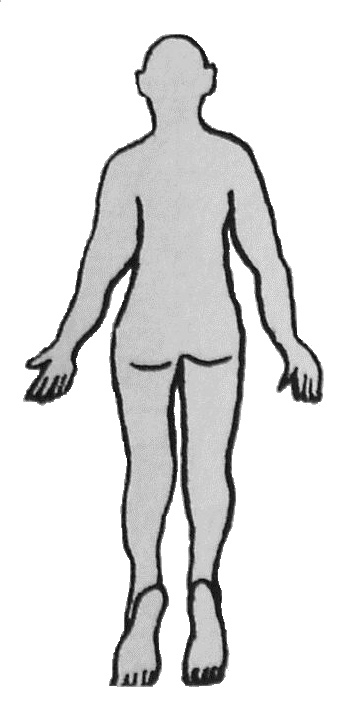 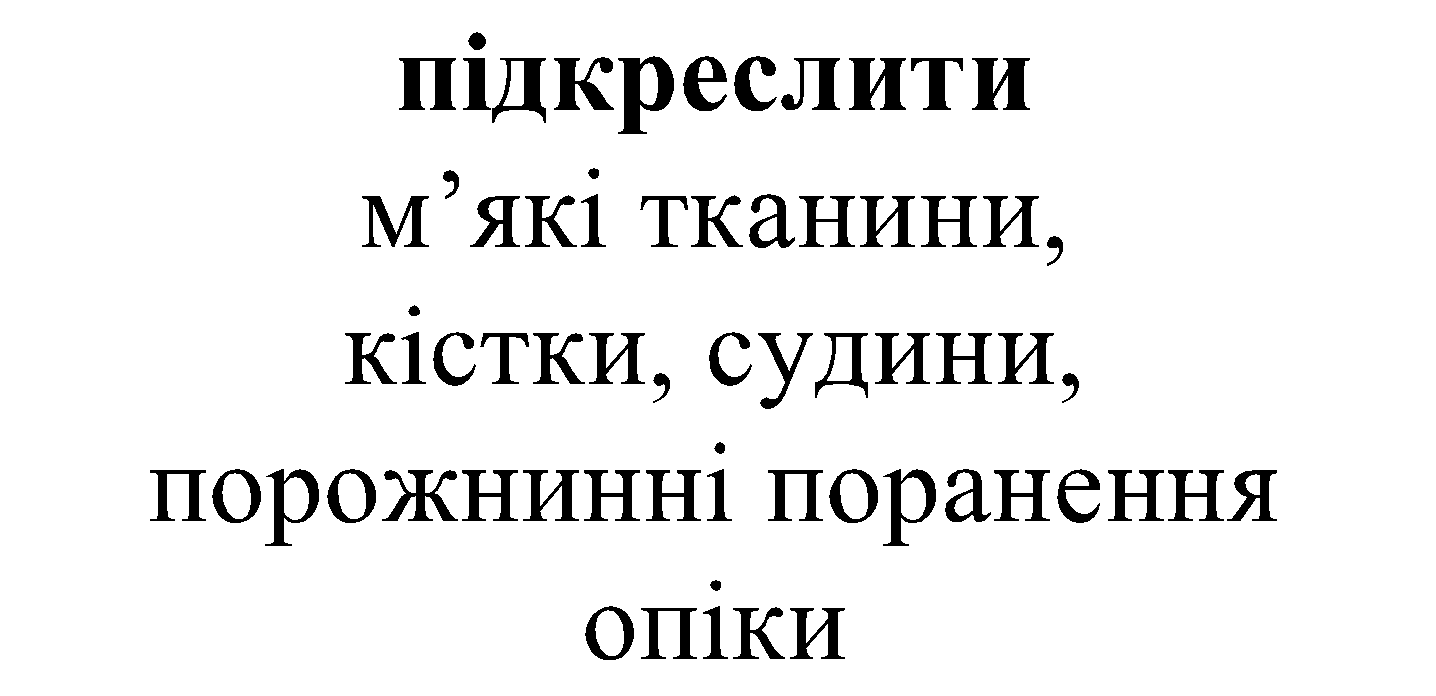 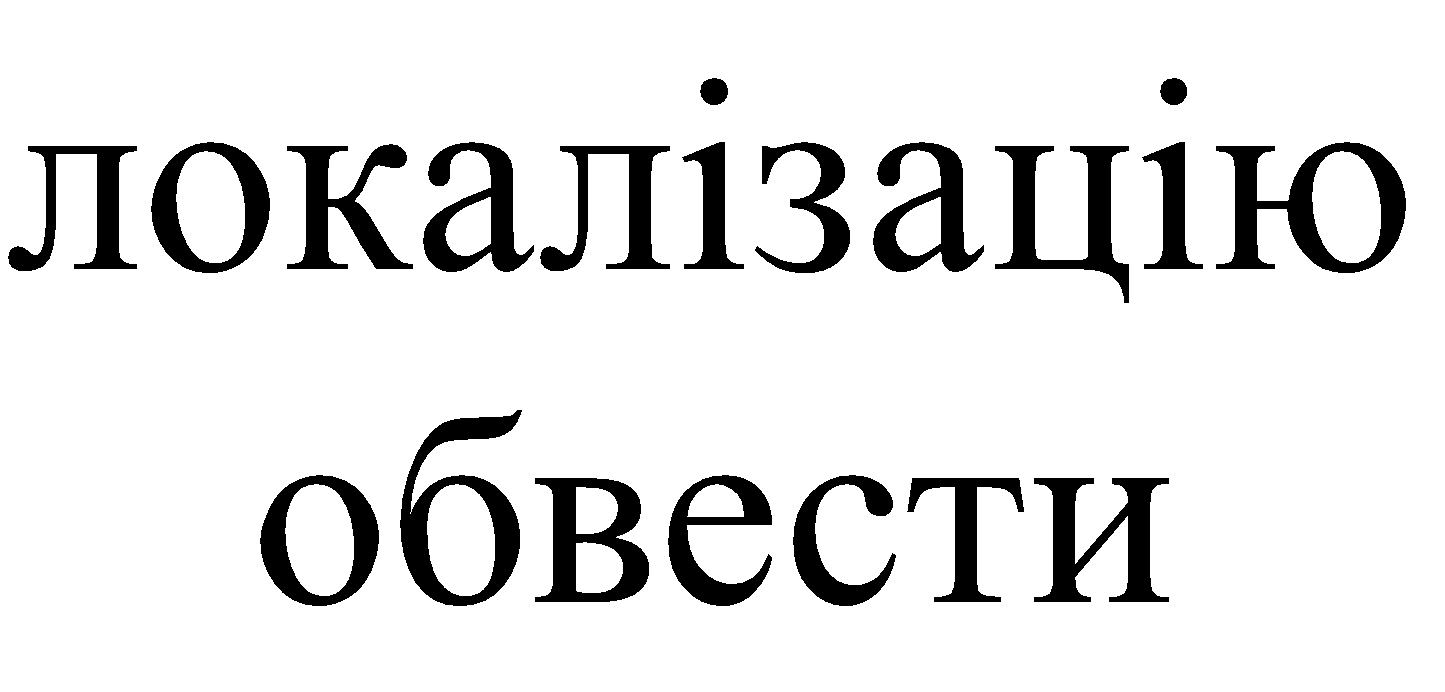 Переливання крові,Переливання крові,Переливання крові,Переливання крові,Переливання крові,Переливання крові,САНІТАРНА ОБРОБКАМЕДИЧНА ДОПОМОГАМЕДИЧНА ДОПОМОГАМЕДИЧНА ДОПОМОГАМЕДИЧНА ДОПОМОГАМЕДИЧНА ДОПОМОГАМЕДИЧНА ДОПОМОГАМЕДИЧНА ДОПОМОГАМЕДИЧНА ДОПОМОГАМЕДИЧНА ДОПОМОГАББББНБНБНБІЗОЛЯЦІЯВогнВогн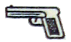 кровозамінників,кровозамінників,кровозамінників,кровозамінників,кровозамінників,кровозамінників,САНІТАРНА ОБРОБКАВведеноВведеноВведеноВведеноВведеноДозаДозаДозаДозаВид санітарних втрат (обвести)ВогнВогнВогнВогнВогнІЗОЛЯЦІЯЯЯ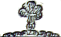 іммобілізація,іммобілізація,іммобілізація,іммобілізація,іммобілізація,іммобілізація,САНІТАРНА ОБРОБКА(підкреслити)(підкреслити)(підкреслити)(підкреслити)(підкреслити)(вписати)(вписати)(вписати)(вписати)Вид санітарних втрат (обвести)ЯЯЯЯЯІЗОЛЯЦІЯХімХім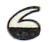 перев’язкаперев’язкаперев’язкаперев’язкаперев’язкаперев’язкаСАНІТАРНА ОБРОБКААнтибіотикАнтибіотикАнтибіотикАнтибіотикАнтибіотикВид санітарних втрат (обвести)ХімХімХімХімХімІЗОЛЯЦІЯБіолБіол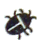 САНІТАРНА ОБРОБКАСироватка ППС, ПГССироватка ППС, ПГССироватка ППС, ПГССироватка ППС, ПГССироватка ППС, ПГСВид санітарних втрат (обвести)БіолБіолБіолБіолБіолІЗОЛЯЦІЯІнш. збрІнш. збр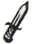 Джгут накладений ___ год. ___ хв. __.__.20___ р.Джгут накладений ___ год. ___ хв. __.__.20___ р.Джгут накладений ___ год. ___ хв. __.__.20___ р.Джгут накладений ___ год. ___ хв. __.__.20___ р.Джгут накладений ___ год. ___ хв. __.__.20___ р.Джгут накладений ___ год. ___ хв. __.__.20___ р.Джгут накладений ___ год. ___ хв. __.__.20___ р.Джгут накладений ___ год. ___ хв. __.__.20___ р.Джгут накладений ___ год. ___ хв. __.__.20___ р.Джгут накладений ___ год. ___ хв. __.__.20___ р.Джгут накладений ___ год. ___ хв. __.__.20___ р.Джгут накладений ___ год. ___ хв. __.__.20___ р.Джгут накладений ___ год. ___ хв. __.__.20___ р.Джгут накладений ___ год. ___ хв. __.__.20___ р.Джгут накладений ___ год. ___ хв. __.__.20___ р.Джгут накладений ___ год. ___ хв. __.__.20___ р.Джгут накладений ___ год. ___ хв. __.__.20___ р.САНІТАРНА ОБРОБКААнатоксин (який)Анатоксин (який)Анатоксин (який)Анатоксин (який)Анатоксин (який)Вид санітарних втрат (обвести)Інш. збрІнш. збрІнш. збрІнш. збрІнш. збрІЗОЛЯЦІЯТермТерм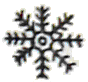 Санітарна обробка (підкреслити)повна, часткова, не проводиласьЕвакуйований (потрібне обвести)Санітарна обробка (підкреслити)повна, часткова, не проводиласьЕвакуйований (потрібне обвести)Санітарна обробка (підкреслити)повна, часткова, не проводиласьЕвакуйований (потрібне обвести)Санітарна обробка (підкреслити)повна, часткова, не проводиласьЕвакуйований (потрібне обвести)Санітарна обробка (підкреслити)повна, часткова, не проводиласьЕвакуйований (потрібне обвести)Санітарна обробка (підкреслити)повна, часткова, не проводиласьЕвакуйований (потрібне обвести)Санітарна обробка (підкреслити)повна, часткова, не проводиласьЕвакуйований (потрібне обвести)Санітарна обробка (підкреслити)повна, часткова, не проводиласьЕвакуйований (потрібне обвести)Санітарна обробка (підкреслити)повна, часткова, не проводиласьЕвакуйований (потрібне обвести)Санітарна обробка (підкреслити)повна, часткова, не проводиласьЕвакуйований (потрібне обвести)Санітарна обробка (підкреслити)повна, часткова, не проводиласьЕвакуйований (потрібне обвести)Санітарна обробка (підкреслити)повна, часткова, не проводиласьЕвакуйований (потрібне обвести)Санітарна обробка (підкреслити)повна, часткова, не проводиласьЕвакуйований (потрібне обвести)Санітарна обробка (підкреслити)повна, часткова, не проводиласьЕвакуйований (потрібне обвести)Санітарна обробка (підкреслити)повна, часткова, не проводиласьЕвакуйований (потрібне обвести)Санітарна обробка (підкреслити)повна, часткова, не проводиласьЕвакуйований (потрібне обвести)САНІТАРНА ОБРОБКААнтидот (який)Антидот (який)Антидот (який)Антидот (який)Антидот (який)Вид санітарних втрат (обвести)ТермТермТермТермТермІЗОЛЯЦІЯРеакт. стРеакт. ст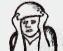 Санітарна обробка (підкреслити)повна, часткова, не проводиласьЕвакуйований (потрібне обвести)Санітарна обробка (підкреслити)повна, часткова, не проводиласьЕвакуйований (потрібне обвести)Санітарна обробка (підкреслити)повна, часткова, не проводиласьЕвакуйований (потрібне обвести)Санітарна обробка (підкреслити)повна, часткова, не проводиласьЕвакуйований (потрібне обвести)Санітарна обробка (підкреслити)повна, часткова, не проводиласьЕвакуйований (потрібне обвести)Санітарна обробка (підкреслити)повна, часткова, не проводиласьЕвакуйований (потрібне обвести)Санітарна обробка (підкреслити)повна, часткова, не проводиласьЕвакуйований (потрібне обвести)Санітарна обробка (підкреслити)повна, часткова, не проводиласьЕвакуйований (потрібне обвести)Санітарна обробка (підкреслити)повна, часткова, не проводиласьЕвакуйований (потрібне обвести)Санітарна обробка (підкреслити)повна, часткова, не проводиласьЕвакуйований (потрібне обвести)Санітарна обробка (підкреслити)повна, часткова, не проводиласьЕвакуйований (потрібне обвести)Санітарна обробка (підкреслити)повна, часткова, не проводиласьЕвакуйований (потрібне обвести)Санітарна обробка (підкреслити)повна, часткова, не проводиласьЕвакуйований (потрібне обвести)Санітарна обробка (підкреслити)повна, часткова, не проводиласьЕвакуйований (потрібне обвести)Санітарна обробка (підкреслити)повна, часткова, не проводиласьЕвакуйований (потрібне обвести)Санітарна обробка (підкреслити)повна, часткова, не проводиласьЕвакуйований (потрібне обвести)САНІТАРНА ОБРОБКАЗнебол. засібЗнебол. засібЗнебол. засібЗнебол. засібЗнебол. засібВид санітарних втрат (обвести)Реакт. стРеакт. стРеакт. стРеакт. стРеакт. ст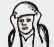 ІЗОЛЯЦІЯХвХв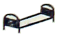 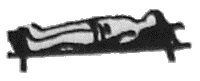 лежачилежачилежачилежачи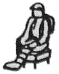 сидячисидячисидячикуди евакуйованийкуди евакуйованийкуди евакуйованийкуди евакуйованийкуди евакуйованийкуди евакуйованийкуди евакуйованийкуди евакуйованийкуди евакуйованийкуди евакуйованийСАНІТАРНА ОБРОБКАПроведено:Проведено:Проведено:Проведено:Проведено:Проведено:Проведено:Проведено:Проведено:Вид санітарних втрат (обвести)ХвХвХвХвХвІЗОЛЯЦІЯІнфІнф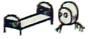 лежачилежачилежачилежачисидячисидячисидячиМППМедРВМГлікарніВМГлікарніВМГлікарніВМГлікарніВГВГВМКЦВМКЦЦив. закладСАНІТАРНА ОБРОБКАПереливання крові,Переливання крові,Переливання крові,Переливання крові,Переливання крові,Переливання крові,Переливання крові,Переливання крові,Переливання крові,Вид санітарних втрат (обвести)ІнфІнфІнфІнфІнфІЗОЛЯЦІЯМех. трав.Мех. трав.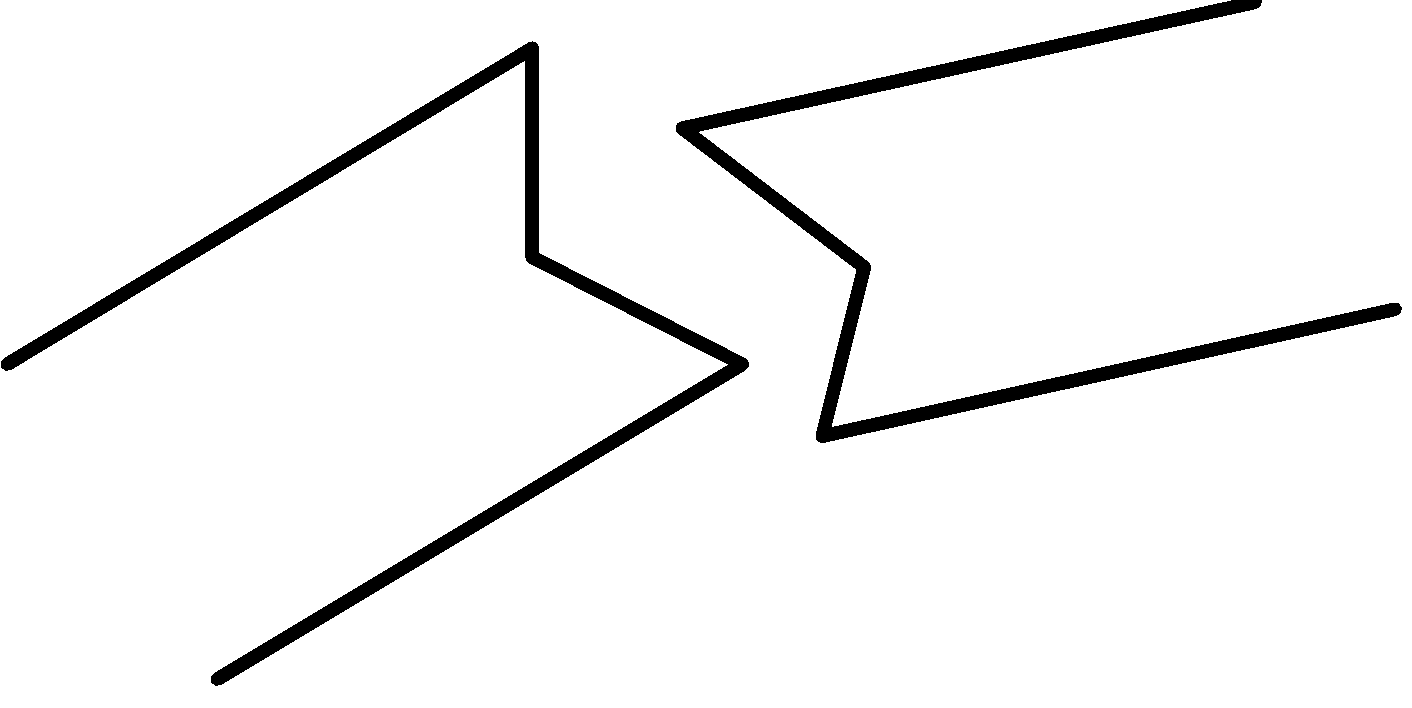 лежачилежачилежачилежачисидячисидячисидячиМППМедРВМГлікарніВМГлікарніВМГлікарніВМГлікарніВГВГВМКЦВМКЦЦив. закладСАНІТАРНА ОБРОБКАкровозамінників,кровозамінників,кровозамінників,кровозамінників,кровозамінників,кровозамінників,кровозамінників,кровозамінників,кровозамінників,Вид санітарних втрат (обвести)Мех. трав.Мех. трав.Мех. трав.Мех. трав.Мех. трав.Мех. трав.ІЗОЛЯЦІЯЧерговість евакуації: І, ІІ, ІІІЧерговість евакуації: І, ІІ, ІІІЧерговість евакуації: І, ІІ, ІІІЧерговість евакуації: І, ІІ, ІІІЧерговість евакуації: І, ІІ, ІІІЧерговість евакуації: І, ІІ, ІІІЧерговість евакуації: І, ІІ, ІІІЧерговість евакуації: І, ІІ, ІІІЧерговість евакуації: І, ІІ, ІІІЧерговість евакуації: І, ІІ, ІІІЧерговість евакуації: І, ІІ, ІІІЧерговість евакуації: І, ІІ, ІІІЧерговість евакуації: І, ІІ, ІІІЧерговість евакуації: І, ІІ, ІІІЧерговість евакуації: І, ІІ, ІІІЧерговість евакуації: І, ІІ, ІІІЧерговість евакуації: І, ІІ, ІІІСАНІТАРНА ОБРОБКАіммобілізація, перев’язка,іммобілізація, перев’язка,іммобілізація, перев’язка,іммобілізація, перев’язка,іммобілізація, перев’язка,іммобілізація, перев’язка,іммобілізація, перев’язка,іммобілізація, перев’язка,іммобілізація, перев’язка,Вид санітарних втрат (обвести)ІЗОЛЯЦІЯ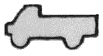 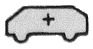 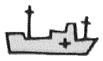 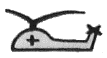 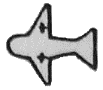 САНІТАРНА ОБРОБКАнакладений джгут, санобробканакладений джгут, санобробканакладений джгут, санобробканакладений джгут, санобробканакладений джгут, санобробканакладений джгут, санобробканакладений джгут, санобробканакладений джгут, санобробканакладений джгут, санобробкаВид санітарних втрат (обвести)ІЗОЛЯЦІЯСАНІТАРНА ОБРОБКАВид санітарних втрат (обвести)ІЗОЛЯЦІЯДіагноз _______________________________________________________________________Діагноз _______________________________________________________________________Діагноз _______________________________________________________________________Діагноз _______________________________________________________________________Діагноз _______________________________________________________________________Діагноз _______________________________________________________________________Діагноз _______________________________________________________________________Діагноз _______________________________________________________________________Діагноз _______________________________________________________________________Діагноз _______________________________________________________________________Діагноз _______________________________________________________________________Діагноз _______________________________________________________________________Діагноз _______________________________________________________________________ЛікарЛікарЛікарЛікарЛікарСАНІТАРНА ОБРОБКАВид санітарних втрат (обвести)ІЗОЛЯЦІЯДіагноз _______________________________________________________________________Діагноз _______________________________________________________________________Діагноз _______________________________________________________________________Діагноз _______________________________________________________________________Діагноз _______________________________________________________________________Діагноз _______________________________________________________________________Діагноз _______________________________________________________________________Діагноз _______________________________________________________________________Діагноз _______________________________________________________________________Діагноз _______________________________________________________________________Діагноз _______________________________________________________________________Діагноз _______________________________________________________________________Діагноз _______________________________________________________________________ЛікарЛікарЛікарЛікарЛікарСАНІТАРНА ОБРОБКАДіагноз _______________________________________________________________________________Діагноз _______________________________________________________________________________Діагноз _______________________________________________________________________________Діагноз _______________________________________________________________________________Діагноз _______________________________________________________________________________Діагноз _______________________________________________________________________________Діагноз _______________________________________________________________________________Діагноз _______________________________________________________________________________Діагноз _______________________________________________________________________________Діагноз _______________________________________________________________________________Діагноз _______________________________________________________________________________Діагноз _______________________________________________________________________________Діагноз _______________________________________________________________________________Діагноз _______________________________________________________________________________Діагноз _______________________________________________________________________________Діагноз _______________________________________________________________________________Діагноз _______________________________________________________________________________ІЗОЛЯЦІЯДіагноз _______________________________________________________________________Діагноз _______________________________________________________________________Діагноз _______________________________________________________________________Діагноз _______________________________________________________________________Діагноз _______________________________________________________________________Діагноз _______________________________________________________________________Діагноз _______________________________________________________________________Діагноз _______________________________________________________________________Діагноз _______________________________________________________________________Діагноз _______________________________________________________________________Діагноз _______________________________________________________________________Діагноз _______________________________________________________________________Діагноз _______________________________________________________________________підпис (розбірливо)підпис (розбірливо)підпис (розбірливо)підпис (розбірливо)підпис (розбірливо)підпис (розбірливо)підпис (розбірливо)підпис (розбірливо)підпис (розбірливо)підпис (розбірливо)підпис (розбірливо)САНІТАРНА ОБРОБКАДіагноз _______________________________________________________________________________Діагноз _______________________________________________________________________________Діагноз _______________________________________________________________________________Діагноз _______________________________________________________________________________Діагноз _______________________________________________________________________________Діагноз _______________________________________________________________________________Діагноз _______________________________________________________________________________Діагноз _______________________________________________________________________________Діагноз _______________________________________________________________________________Діагноз _______________________________________________________________________________Діагноз _______________________________________________________________________________Діагноз _______________________________________________________________________________Діагноз _______________________________________________________________________________Діагноз _______________________________________________________________________________Діагноз _______________________________________________________________________________Діагноз _______________________________________________________________________________Діагноз _______________________________________________________________________________ІЗОЛЯЦІЯРАДІАЦІЙНЕ УРАЖЕННЯРАДІАЦІЙНЕ УРАЖЕННЯРАДІАЦІЙНЕ УРАЖЕННЯРАДІАЦІЙНЕ УРАЖЕННЯРАДІАЦІЙНЕ УРАЖЕННЯРАДІАЦІЙНЕ УРАЖЕННЯРАДІАЦІЙНЕ УРАЖЕННЯРАДІАЦІЙНЕ УРАЖЕННЯРАДІАЦІЙНЕ УРАЖЕННЯРАДІАЦІЙНЕ УРАЖЕННЯРАДІАЦІЙНЕ УРАЖЕННЯРАДІАЦІЙНЕ УРАЖЕННЯРАДІАЦІЙНЕ УРАЖЕННЯРАДІАЦІЙНЕ УРАЖЕННЯРАДІАЦІЙНЕ УРАЖЕННЯРАДІАЦІЙНЕ УРАЖЕННЯРАДІАЦІЙНЕ УРАЖЕННЯРАДІАЦІЙНЕ УРАЖЕННЯРАДІАЦІЙНЕ УРАЖЕННЯРАДІАЦІЙНЕ УРАЖЕННЯРАДІАЦІЙНЕ УРАЖЕННЯРАДІАЦІЙНЕ УРАЖЕННЯРАДІАЦІЙНЕ УРАЖЕННЯРАДІАЦІЙНЕ УРАЖЕННЯРАДІАЦІЙНЕ УРАЖЕННЯРАДІАЦІЙНЕ УРАЖЕННЯРАДІАЦІЙНЕ УРАЖЕННЯРАДІАЦІЙНЕ УРАЖЕННЯРАДІАЦІЙНЕ УРАЖЕННЯСАНІТАРНА ОБРОБКАНАДІЙШОВ__ год. __ хв. “___” ___________ 20___ р. НАДІЙШОВ__ год. __ хв. “___” ___________ 20___ р. НАДІЙШОВ__ год. __ хв. “___” ___________ 20___ р. Особливі замітки лікаряОсобливі замітки лікаряОсобливі замітки лікаряОсобливі замітки лікаряОсобливі замітки лікаряНайменування етапуНайменування етапуНайменування етапуНайменування етапуНАДІЙШОВ__ год. __ хв. “___” ___________ 20___ р. НАДІЙШОВ__ год. __ хв. “___” ___________ 20___ р. НАДІЙШОВ__ год. __ хв. “___” ___________ 20___ р. Особливі замітки лікаряОсобливі замітки лікаряОсобливі замітки лікаряОсобливі замітки лікаряОсобливі замітки лікаряУточнений діагнозУточнений діагнозУточнений діагнозВийшов самостійноВийшов самостійноВийшов самостійно(так, ні)(так, ні)Винесений (ким)Винесений (ким)Надана допомогаНадана допомогаЧерез ___ год. ___ хв. після пораненняЧерез ___ год. ___ хв. після пораненняЧерез ___ год. ___ хв. після пораненняЧерез ___ год. ___ хв. після пораненняЧерез ___ год. ___ хв. після пораненняПерша допомога наданаПерша допомога наданаПерша допомога наданаПерша допомога надана(яка, ким)Евакуювати (куди, коли)Евакуювати (куди, коли)Евакуювати (куди, коли)Евакуювати (куди, коли)Евакуювати (куди, коли)Результат (який, коли)Результат (який, коли)Результат (який, коли)Результат (який, коли)ЛІКАР“___” ___________ 20___ р.(підпис розбірливо)(підпис розбірливо)(підпис розбірливо)(підпис розбірливо)(підпис розбірливо)